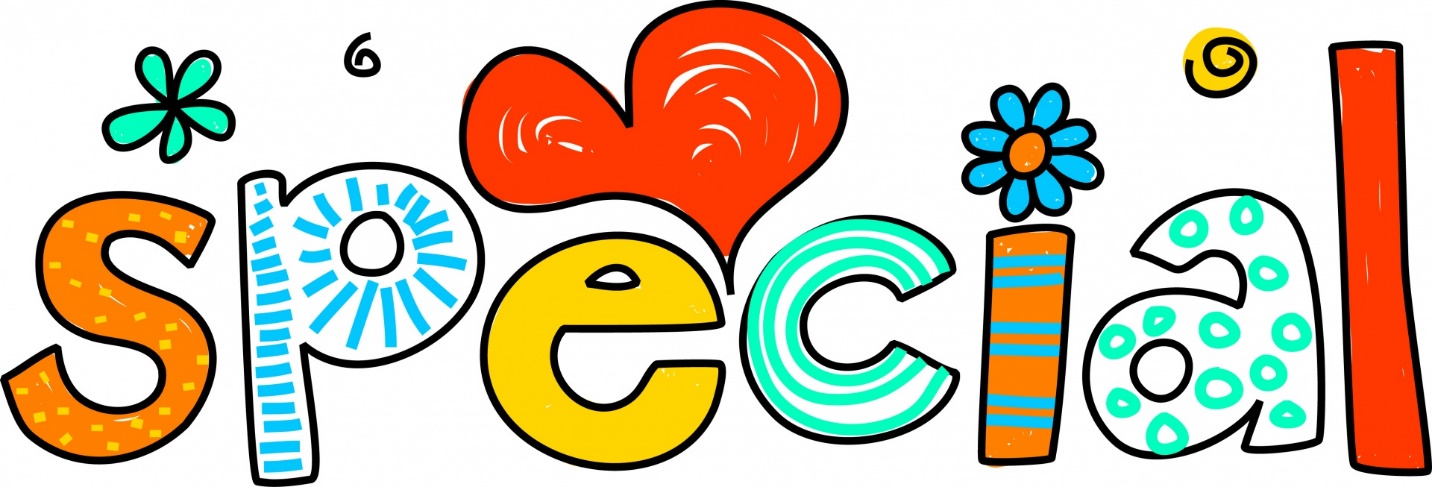 The Cheese Shop Sandwich Shop Daily Menu Specials!!!!Sunday - ClosedMonday – Closed Tuesday – Chicken Bacon BBQ sANDWICH Wednesday -Pimento Cheese Sandwich Thursday – Egg Salad Sandwich Friday – Hot Ham & Cheese Sandwich Saturday – Country Ham Sandwich Please Come visit us on the days that we are open! We love to see you!